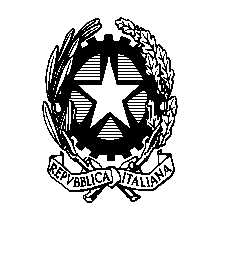 ISTITUTO COMPRENSIVO  DI BOZZOLOVia Arini, 4/6 – 46012 Bozzolo (Mn)-------------------------------------- 037691154 –  fax 037691215 – e-mail: segreteria@icbozzolo.gov.it – mnic82300l@istruzione.itPosta elettronica certificata: mnic82300l@pec.istruzione.it - http://www.icbozzolo.itcodice meccanografico Istituto Comprensivo MNIC82300L – codice fiscale 93034830203Prot. 1201  A19	      					Bozzolo    11/03/2016								AI MEMBRI 								GIUNTA ESECUTIVAOGGETTO: Convocazione Giunta Esecutiva     Le SS.LL. sono convocate  LUNEDI   21 MARZO   2016  ORE  18,45  presso i locali della scuola media con il seguente o.d.g.:Lettura ed approvazione del verbale della seduta precedenteVariazioni al Programma AnnualeVarie ed eventuali LA PRESIDENTE DELLA  GIUNTA ESECUTIVA        F.to   Prof.ssa Elena Rizzardelli